Aanwezig: Pierre Rayen, Peter Van den Bulck,  Manasses Smets ,  Tom Markey, Axel Annaert, François Verboven, Johan Wolles en Stijn Waeijaert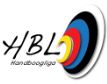 Afwezig: Francis NotenboomVerslag : Wolles JohanGoedkeuring vorig verslagOpmerkingen verslag Raad van Bestuur 08/10/2018. Het verslag van de Raad van Bestuur van 08/10/2018 wordt overlopen.Beslissing:De Raad van Bestuur aanvaardt het verslag RvB van 08/10/2018.Administratieve ZakenStand van zaken ledenadministratie 2018-2019Momenteel hebben 65 clubs hun leden doorgestuurd naar de HBL. In totaal goed voor 1139 leden.Aantal leden zelfde datum 2017: 1108 leden uit 62 clubs. Transfer LAL: Verhoeven WalterRaad van Bestuur gaat akkoord.Financieel verslagVolop in de maak.Be Gold is rond en ingediend.Beslissingen:De Raad van Bestuur gaat akkoord met volgende zaken:Intern beleidEvaluatie reparatie doelenDegelijk verstevigd.  Betere scharnieren en hoeken.Container opgeknapt, rekken bijgemaakt, Wensen zelfs afschuren container en verven.Blokken verstoken. Ze zijn grondig verdeeld, dus nu grote kost Scorepanelen Beslissing:De Raad van Bestuur is het eens dat schutters voor alle internationale zendingen over nationale kledij moeten kunnen beschikken.Accommodatie HerentalsContract doorsturenWordt vervolgd.OrganisatorenavondAanwezigheid werkgroepen gevraagd. Datum vastleggenWoensdag 16 januariOnderwerpen: Verhaal verzekering, wijziging reglementen, outdoorkalender, lidkaarten g-sport.Opmerking:Lfbta blijft op voorstel staan van 30 doelen. In selectiecommissie RBA voorstel om 24 doelen te laten tellen?Publicatiedata HBSFebruari en september.De Raad van Bestuur is akkoord met de publicatie van dit dossier op de website.Project LottoRoveretto en wa coaching seminar,Daarnaast ondersteuning regio talentidentificatie.Social, start pakket aanbieden (voorzien, boog en zes pijlen)WerkgroepenTopsport werkingEvaluatie YOG: mooie 3de plaats.Be Gold 2019: voor Senna en Jarno (BOIC) steun. Mogelijkheid team opengelatenSport Vlaanderen 2019: Francis overloopt dossierScheidsrechtersSeminariePatrick verder warm makenOverzicht wie wat fluit aan axel gevenKledij nationaalZelfde kleuren als european judges, blauw/zwart Mail sturen met vraag wat de toekomst is? Axel gaat deze aanschrijven.Korte AfstandPositief overleg, enkele denkpistes.Datum beleggen: 26 november 2018Lange afstandSterren op LCI, aanpassen reglement.Duplicaat opvragenGrote lci op wa kalender volgend jaarBeslissing:Na Recreatie en promotieHeel veel evenementen worden gegeven zoals zomersportpromotietour, sportsterrendagen, Coördinatie van de initiaties op zich nemen, niet maar daar staan!VariaSchrijven DVS en BRIAan Francis Notenboom wordt gevraagd om een (schriftelijk) verslag te leveren aan het bestuur inzake aanmaning DVS en BRI.Einde vergadering: 22:45Datum volgende vergadering: 12/11/2018 Voorzitter 							SecretarisPierre Rayen							Peter Van den BulckAgendap.ActieWie?DeadlineStatus3Prijs alternatieve set nationale kledijFrancis?Asap3Beleggen overleg wg KAJohanAsapOk3Reservatie AV HBLJohanAsapOk3Publicatie Lotto website JohanAsapOk3Contact Patrick seminarie Johan/ AxelAsapOk4Doorsturen reglementen naar AxelFrancoisAsap4Opname Archery Tag dossier innovatieJohanAsapOk